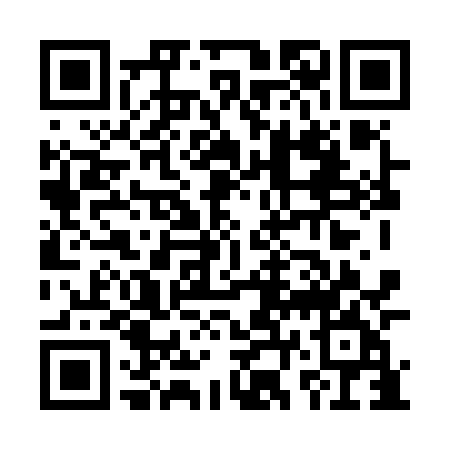 Ramadan times for Bilenec, Czech RepublicMon 11 Mar 2024 - Wed 10 Apr 2024High Latitude Method: Angle Based RulePrayer Calculation Method: Muslim World LeagueAsar Calculation Method: HanafiPrayer times provided by https://www.salahtimes.comDateDayFajrSuhurSunriseDhuhrAsrIftarMaghribIsha11Mon4:404:406:2812:164:116:056:057:4712Tue4:374:376:2612:164:136:076:077:4913Wed4:354:356:2312:154:146:086:087:5114Thu4:334:336:2112:154:156:106:107:5215Fri4:304:306:1912:154:176:126:127:5416Sat4:284:286:1712:154:186:136:137:5617Sun4:254:256:1512:144:196:156:157:5818Mon4:234:236:1312:144:206:176:178:0019Tue4:214:216:1012:144:226:186:188:0120Wed4:184:186:0812:134:236:206:208:0321Thu4:164:166:0612:134:246:216:218:0522Fri4:134:136:0412:134:266:236:238:0723Sat4:114:116:0212:134:276:246:248:0924Sun4:084:085:5912:124:286:266:268:1125Mon4:064:065:5712:124:296:286:288:1326Tue4:034:035:5512:124:306:296:298:1427Wed4:014:015:5312:114:326:316:318:1628Thu3:583:585:5112:114:336:326:328:1829Fri3:553:555:4812:114:346:346:348:2030Sat3:533:535:4612:104:356:366:368:2231Sun4:504:506:441:105:367:377:379:241Mon4:474:476:421:105:387:397:399:262Tue4:454:456:401:105:397:407:409:283Wed4:424:426:381:095:407:427:429:304Thu4:394:396:351:095:417:437:439:325Fri4:374:376:331:095:427:457:459:356Sat4:344:346:311:085:437:477:479:377Sun4:314:316:291:085:447:487:489:398Mon4:284:286:271:085:457:507:509:419Tue4:264:266:251:085:467:517:519:4310Wed4:234:236:231:075:487:537:539:45